С 18 по 31 января 2021 года проходит ежегодная Неделя Памяти Жертв Холокоста, приуроченная к международному дню Памяти Жертв Холокоста и 76-летней годовщине освобождения лагеря смерти Аушвиц (Освенцим) силами Красной Армии.В целях сохранения исторической памяти в школе проведена Неделя Памяти. Учащиеся школы посмотрели презентацию о Дне памяти жертв Холокост.Мероприятие способствует формированию чувств патриотизма, гражданственности, толерантного сознания, сочувствия жертвам геноцида.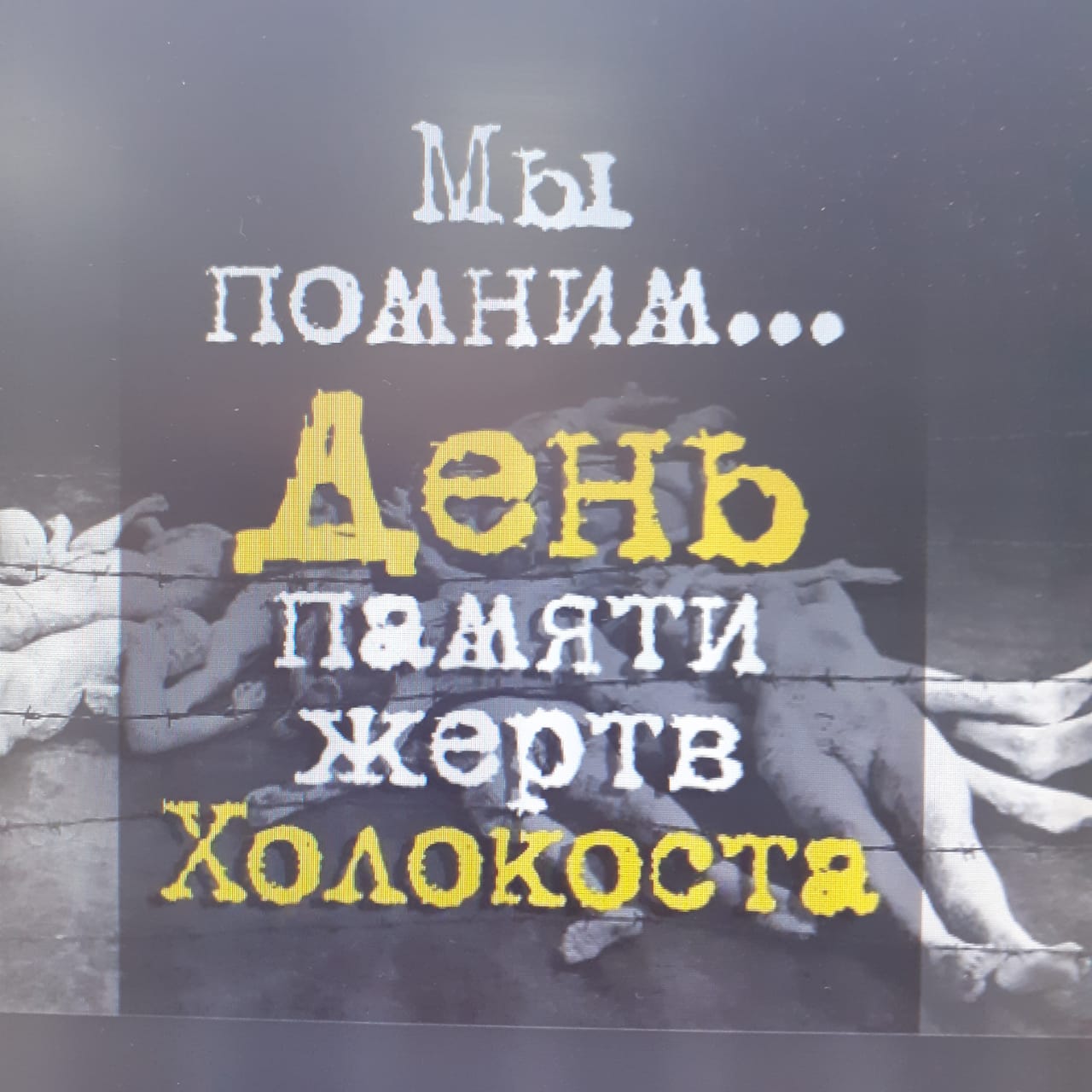 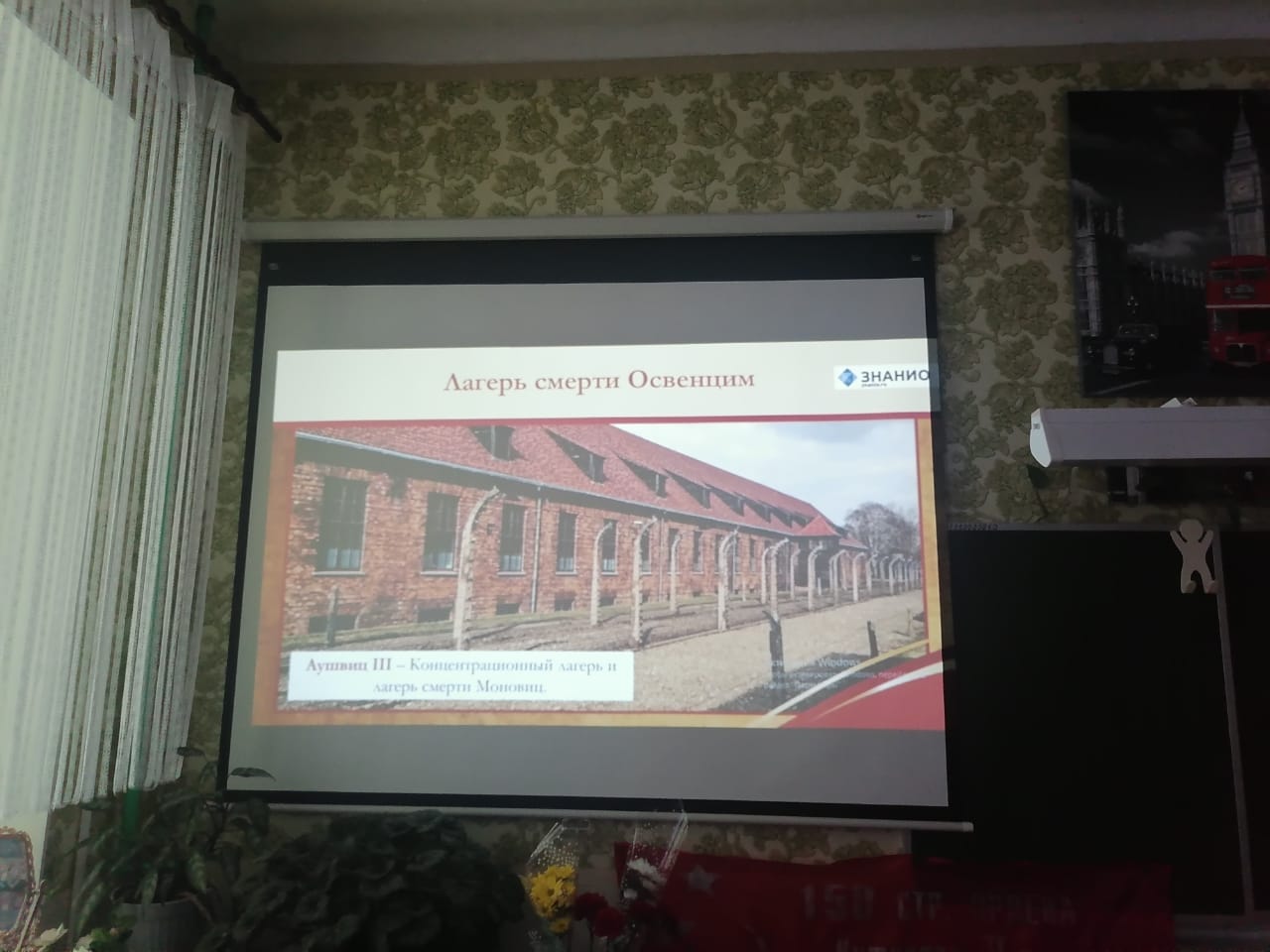 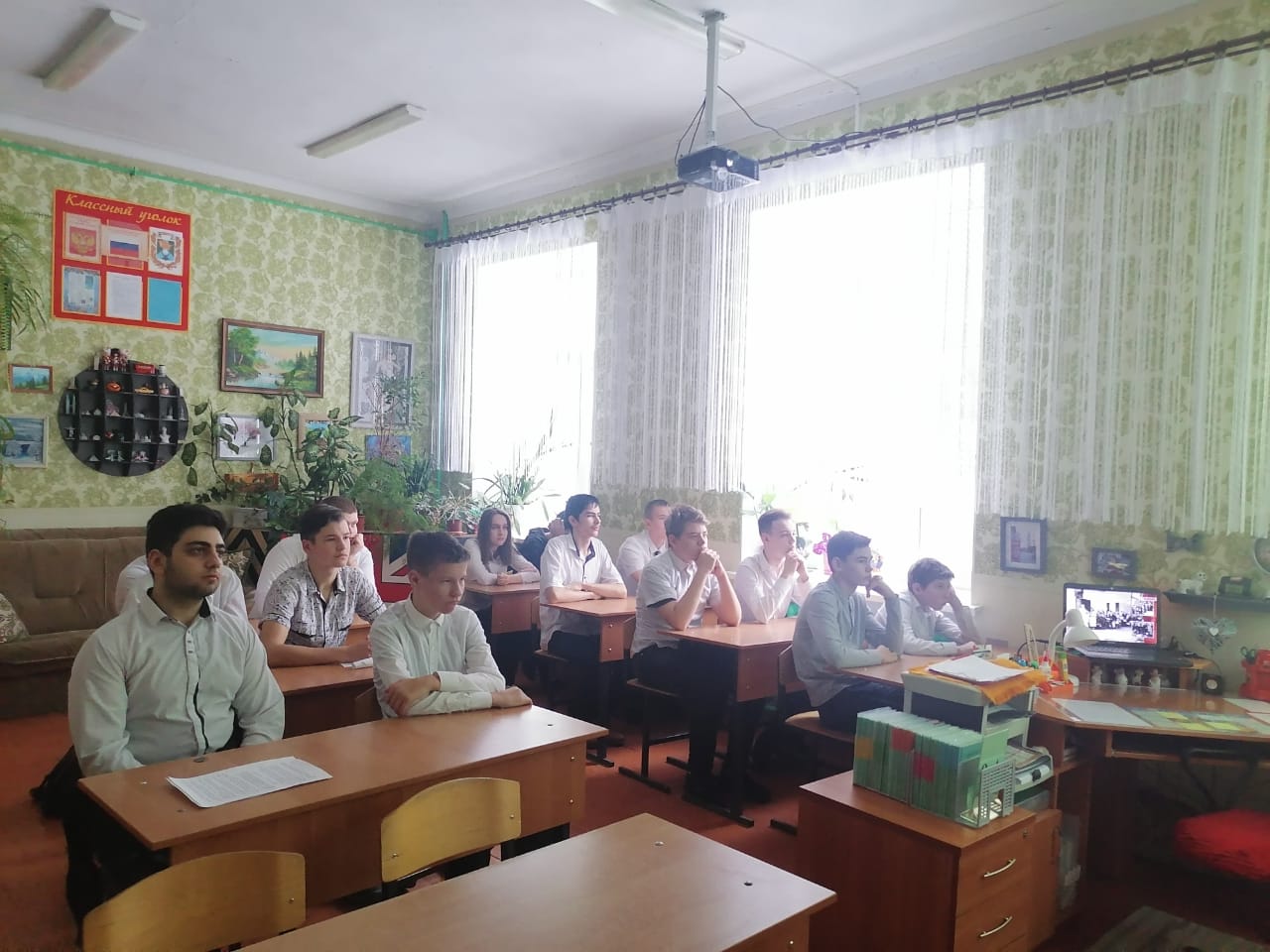 9а класс 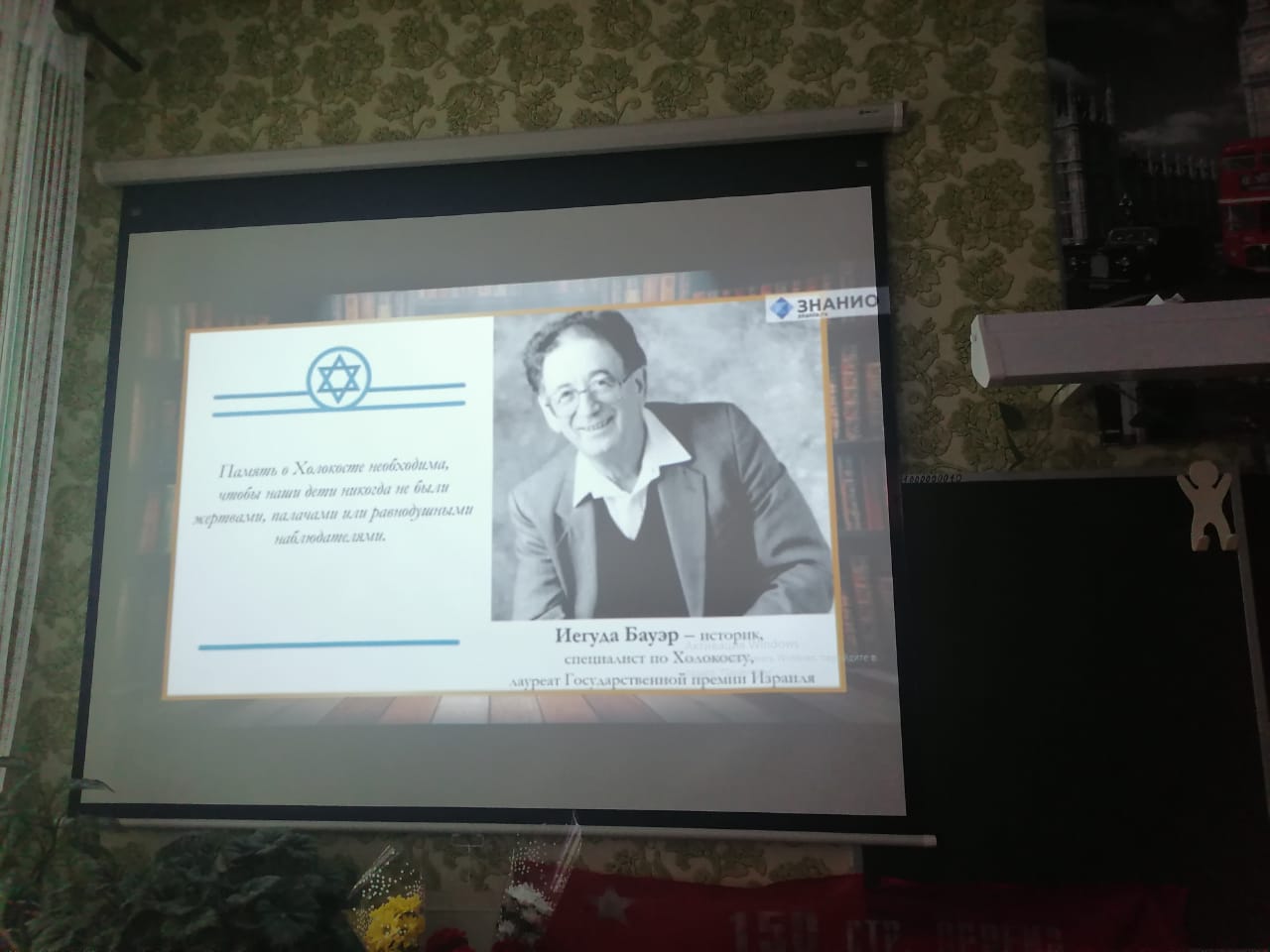 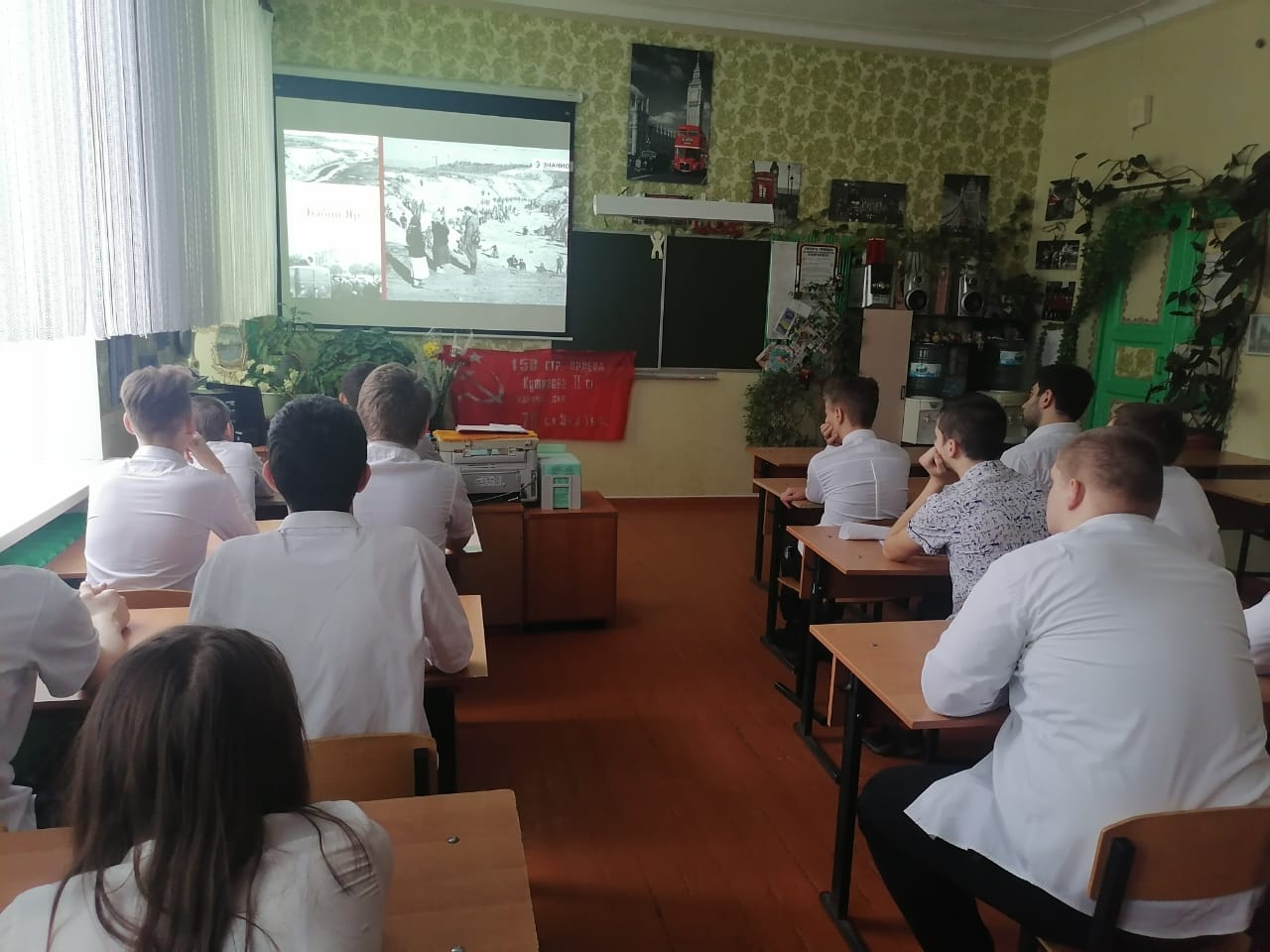 9а класс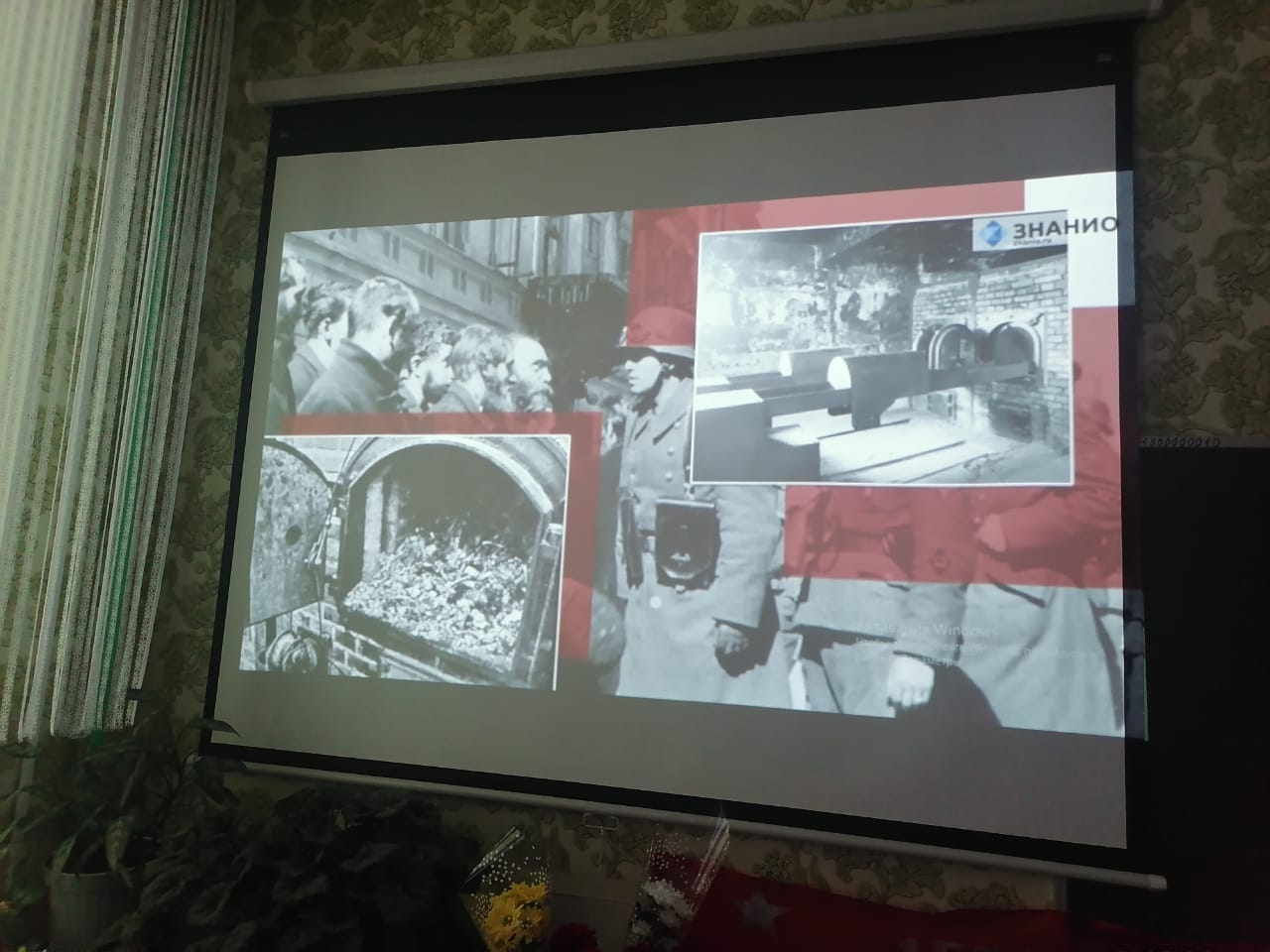 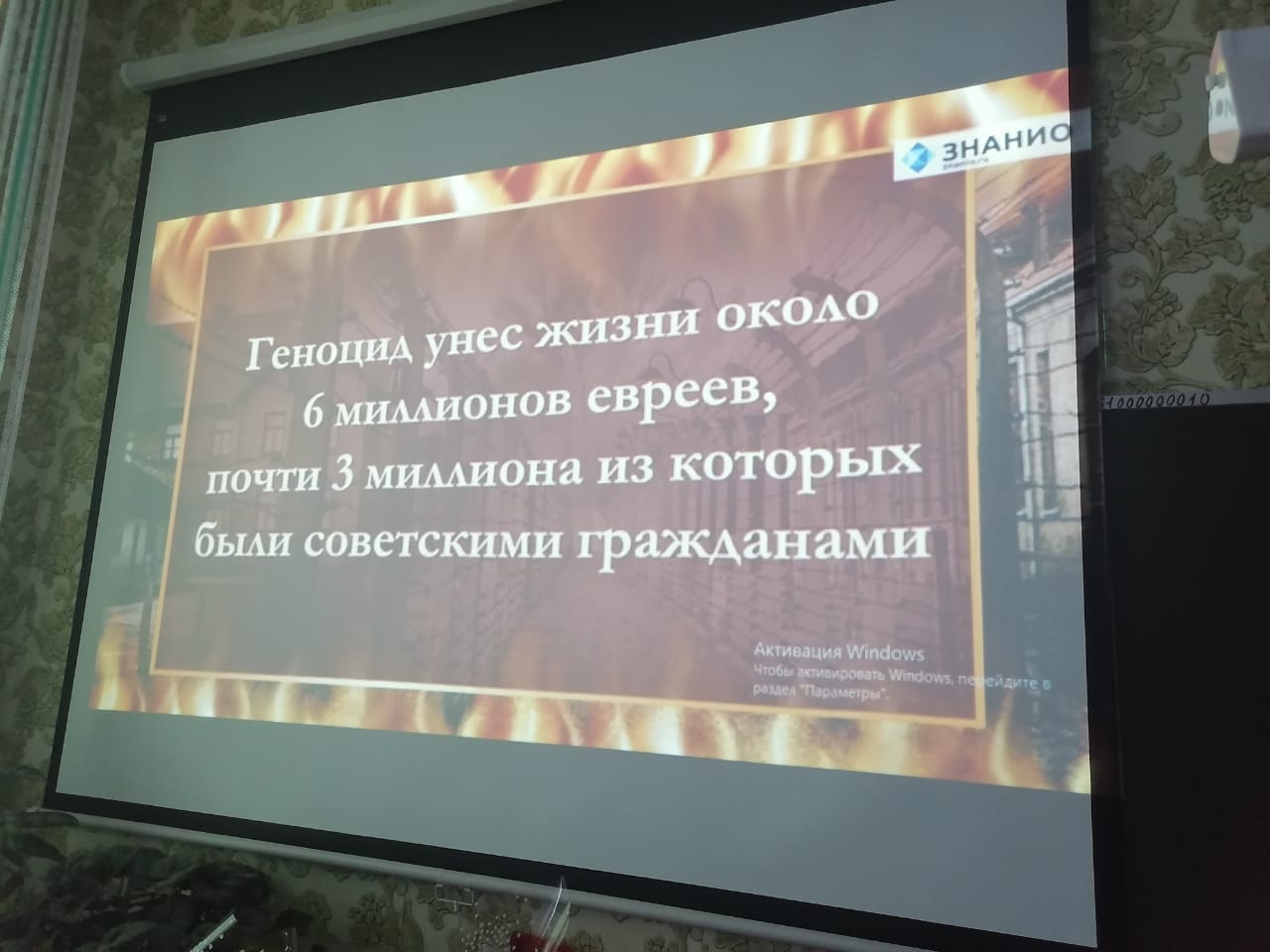 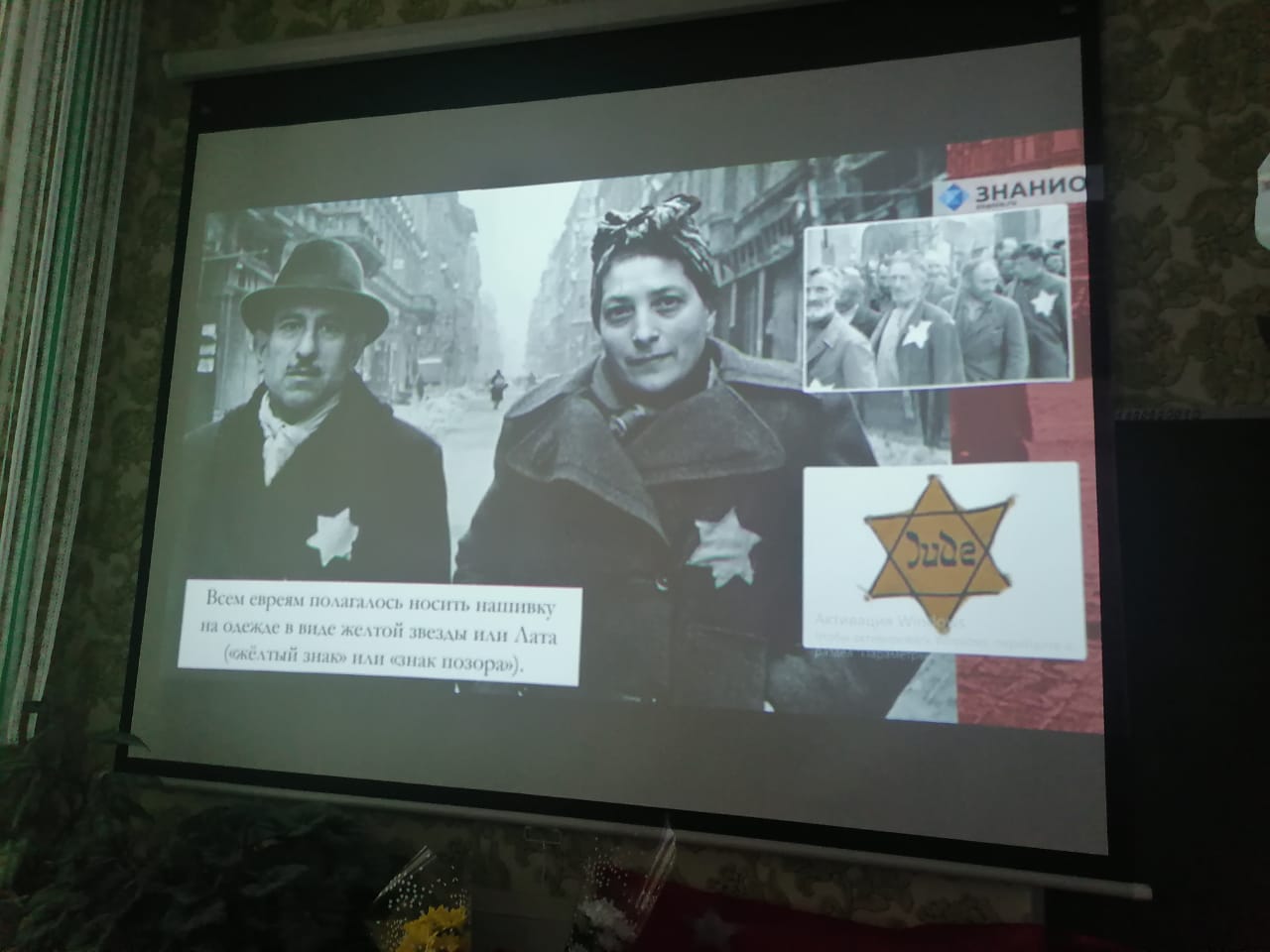 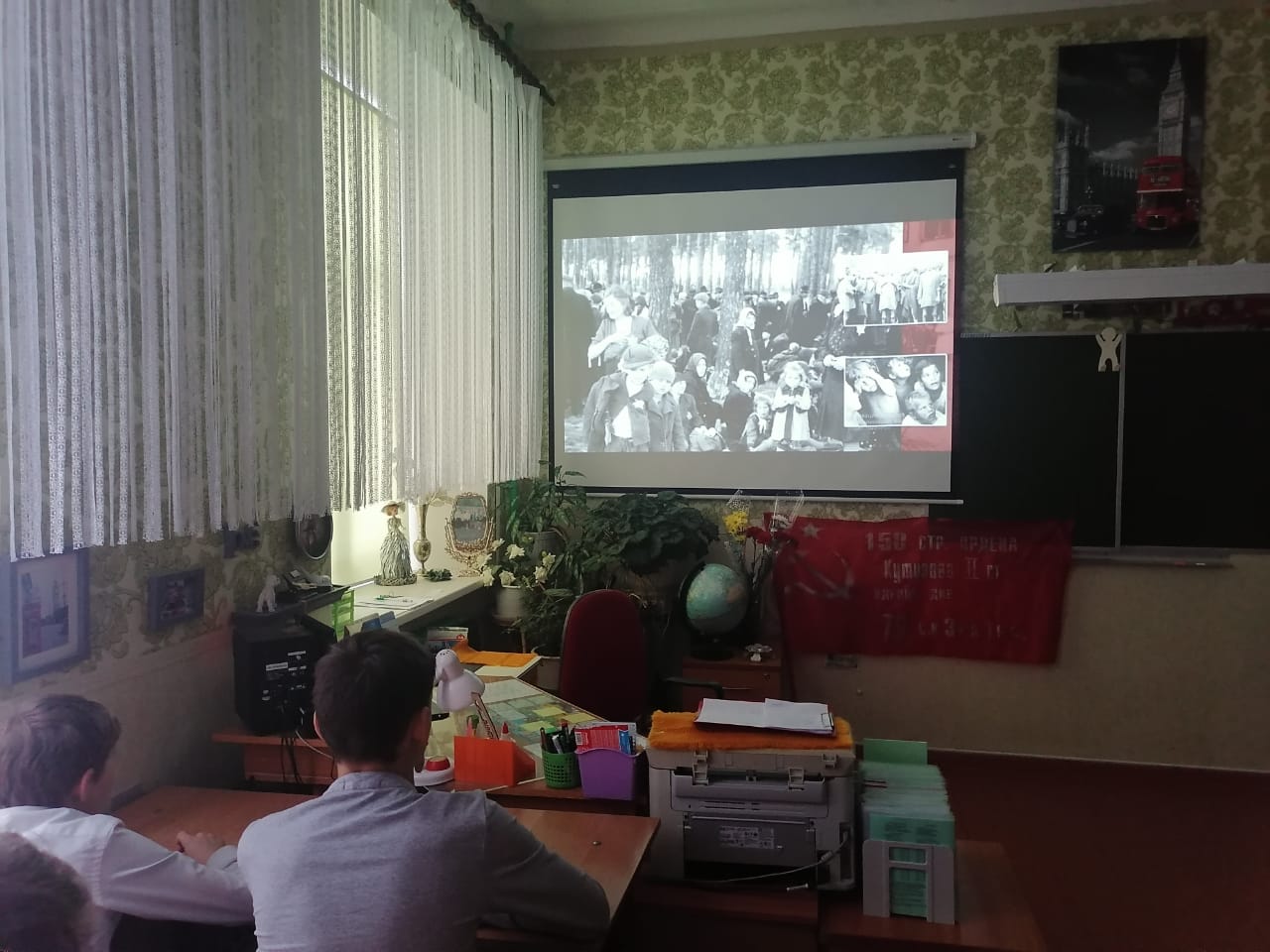 9а класс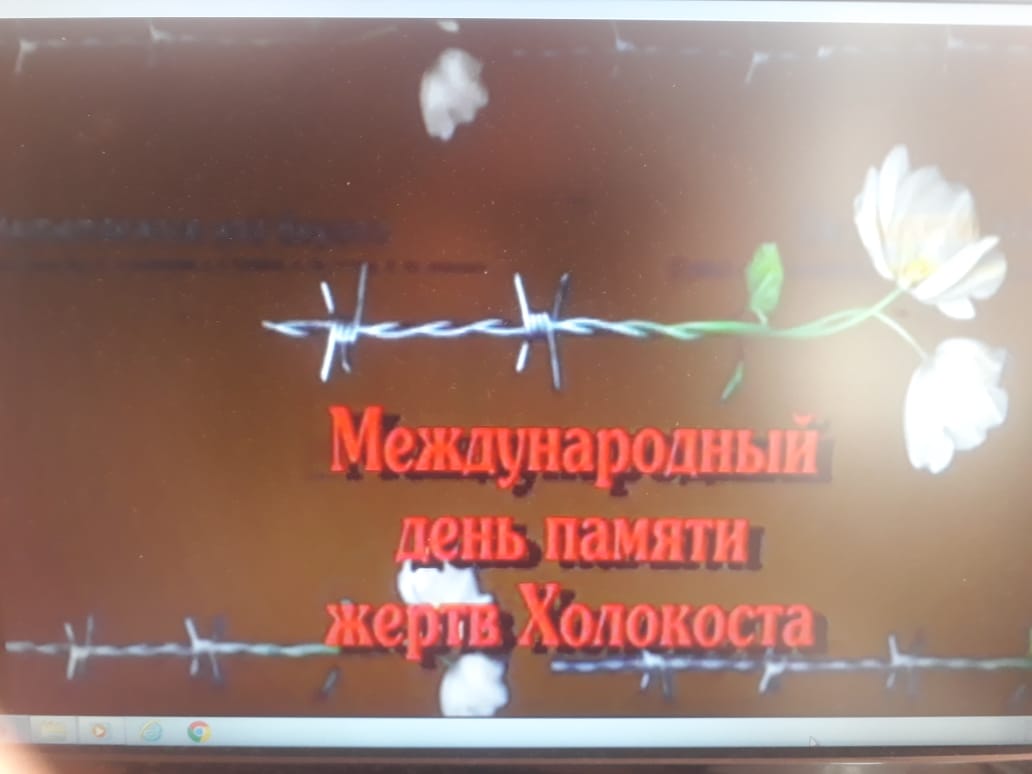 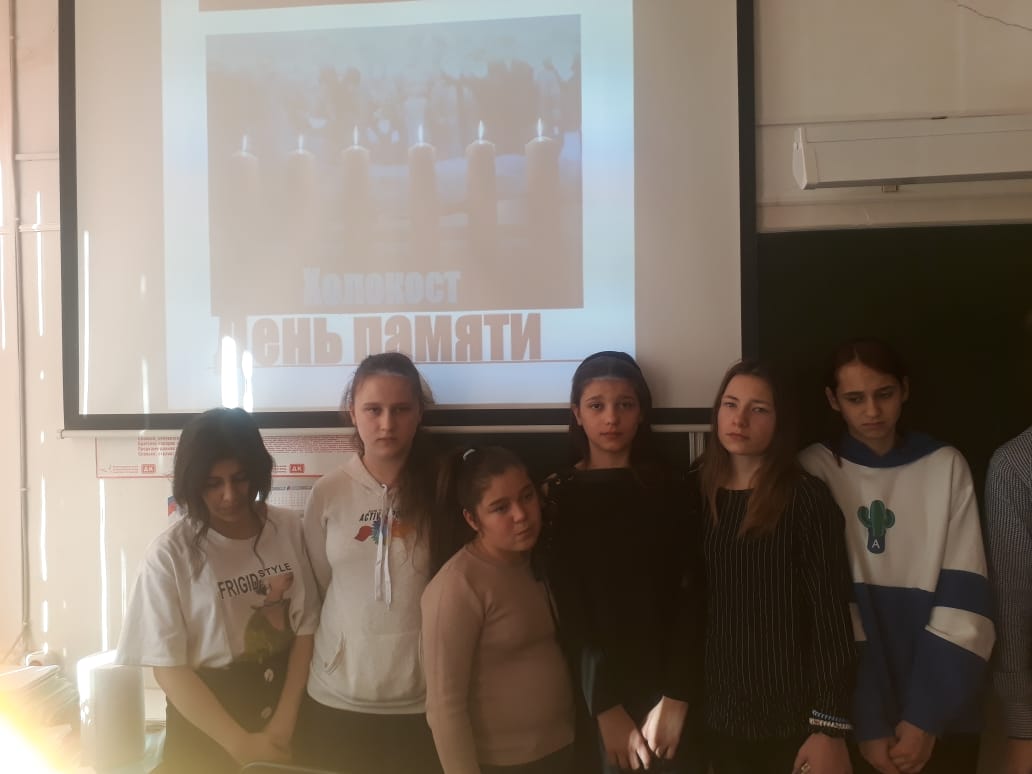 6а класс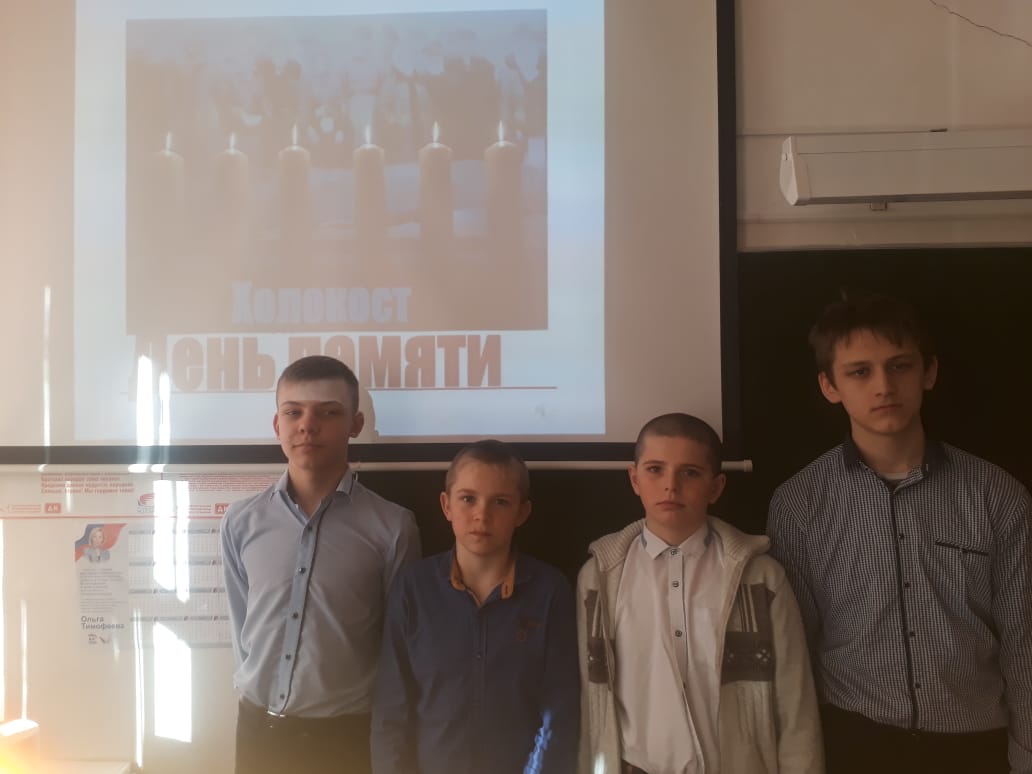 6а класс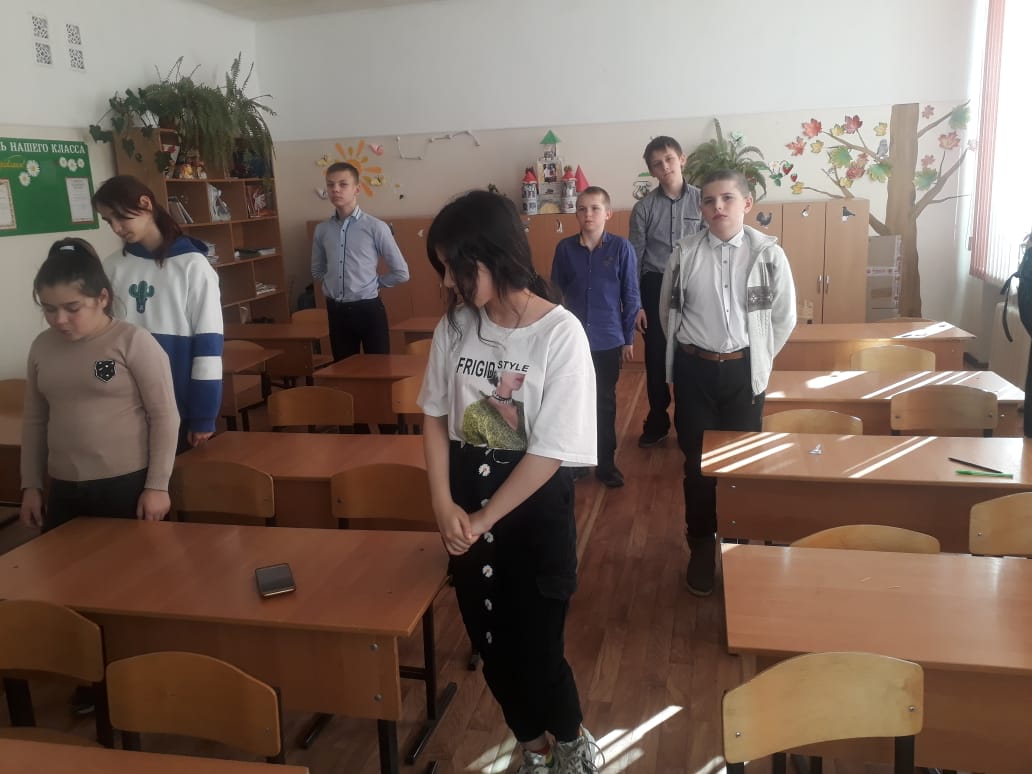 6а класс 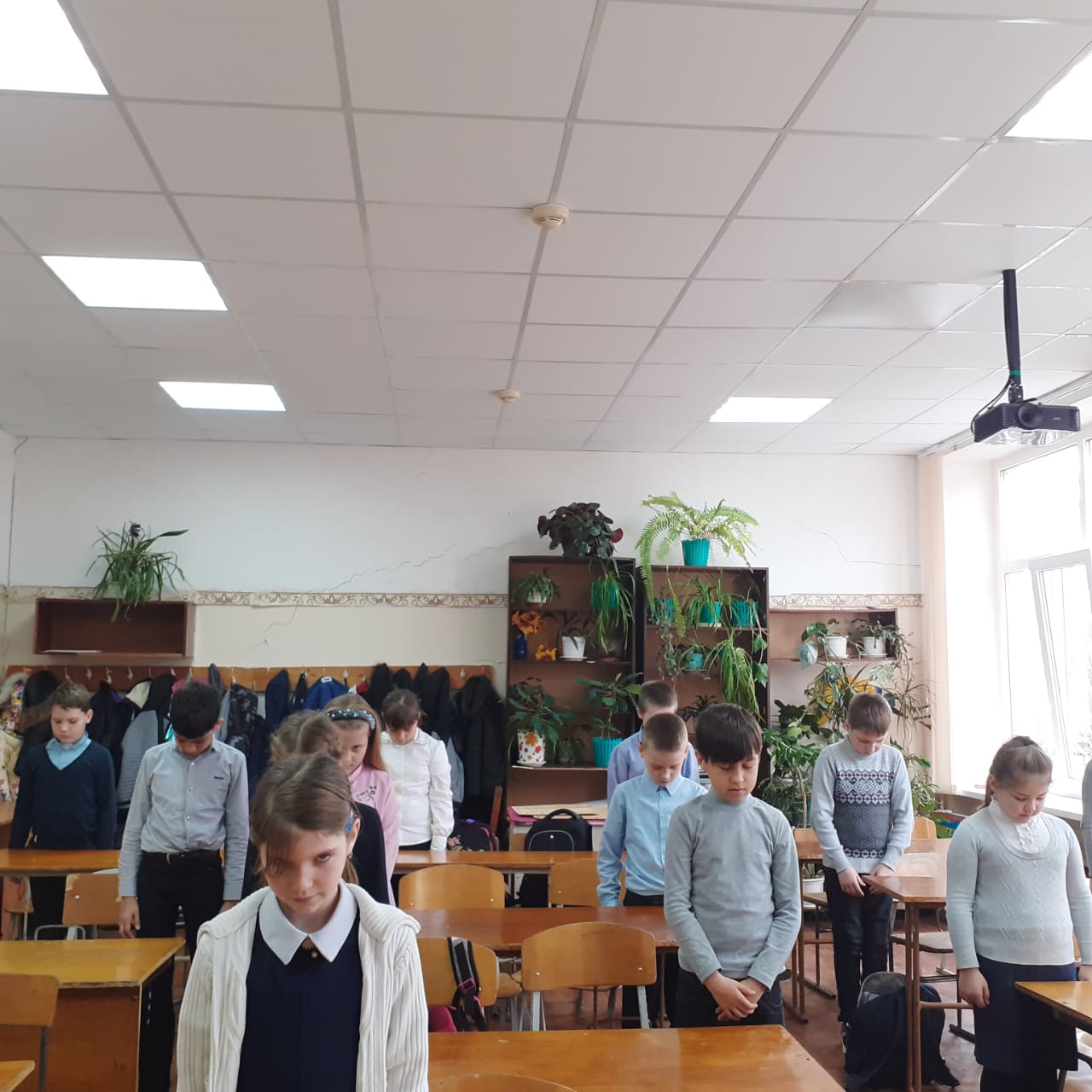 3а класс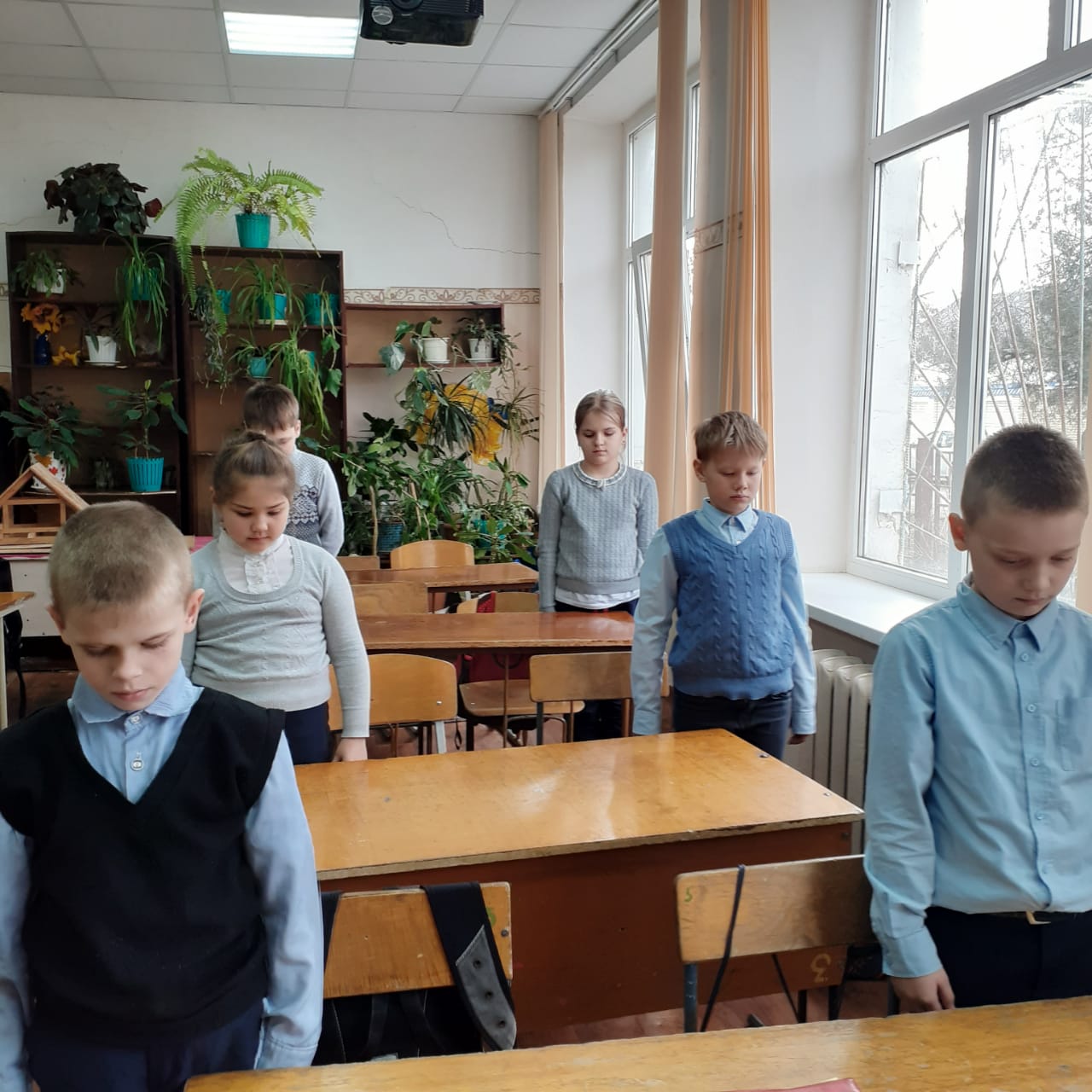 Минута молчания в 3а классе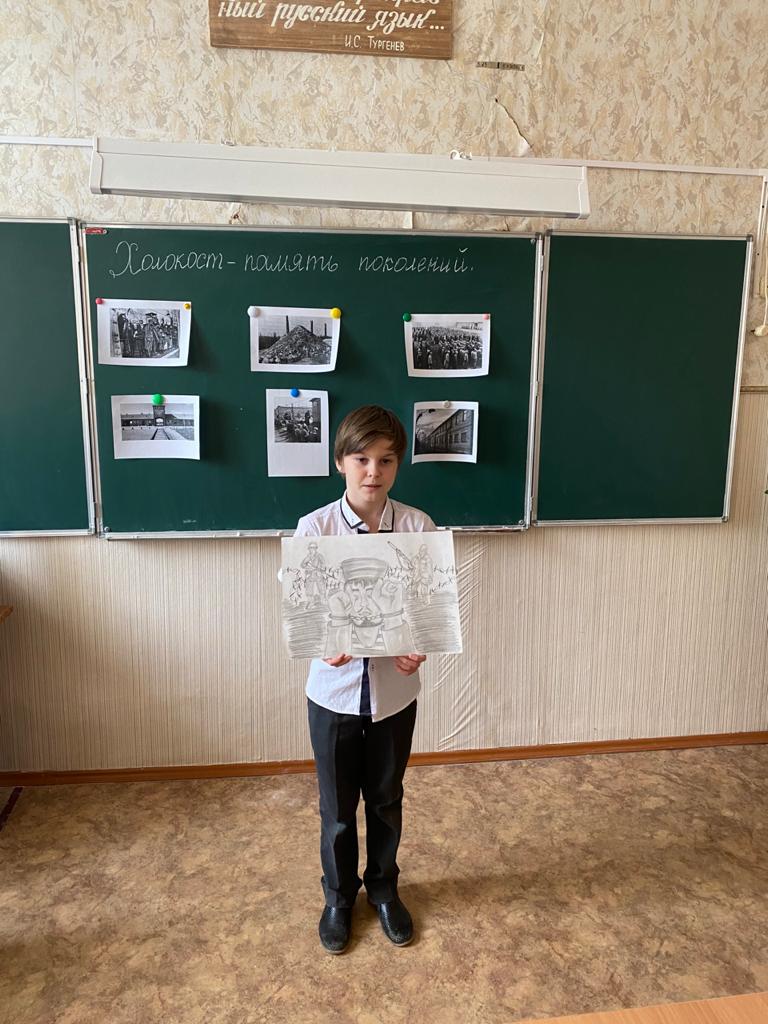 5в класс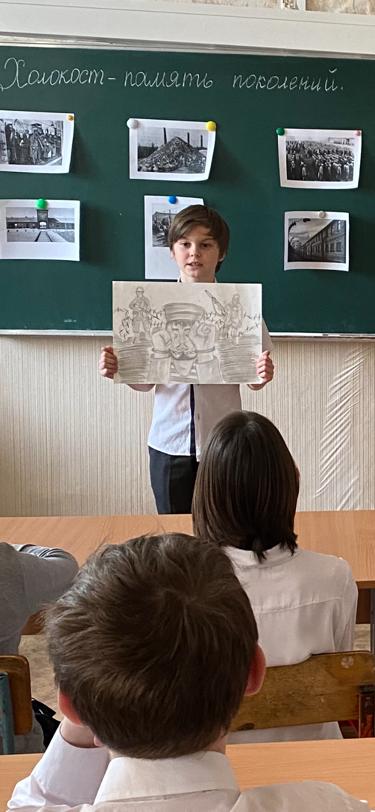 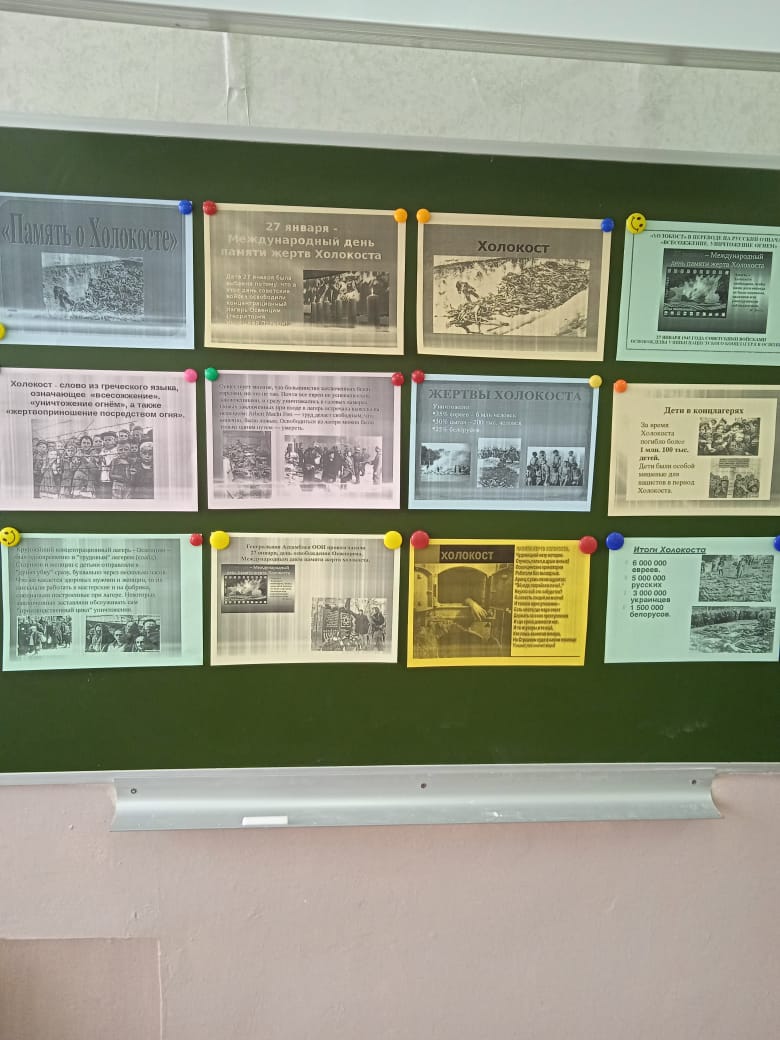 2б класс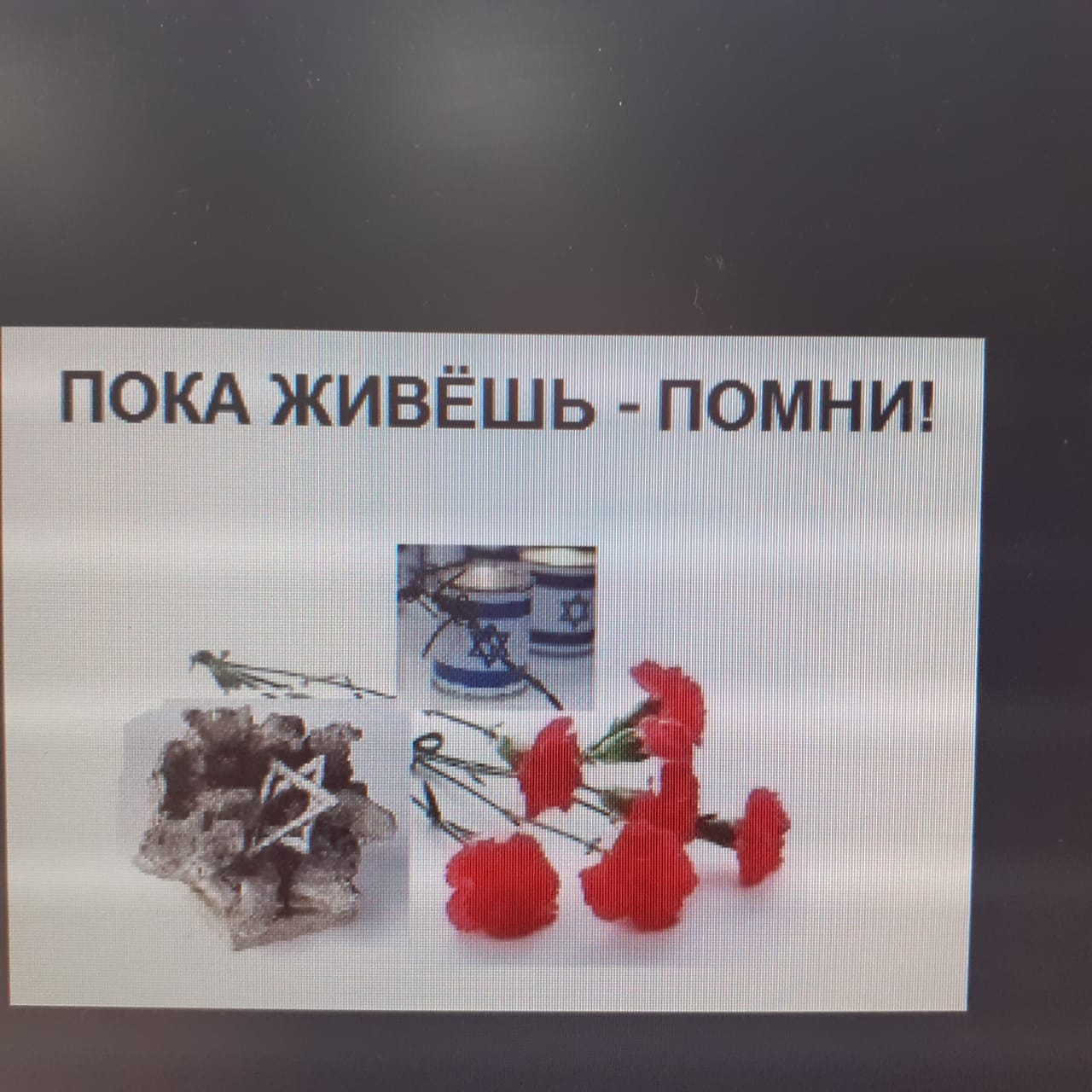 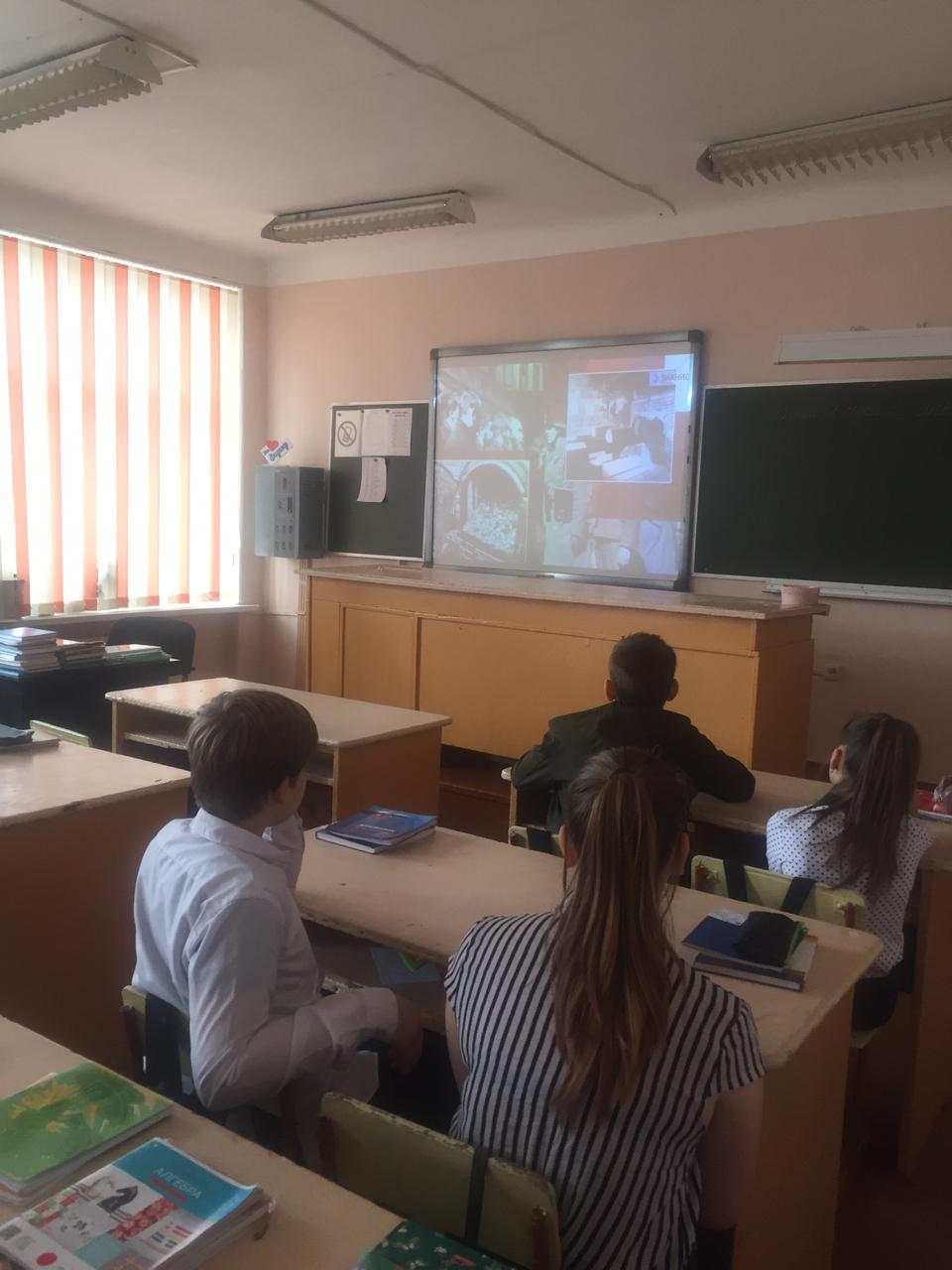 7а классВ 7а классе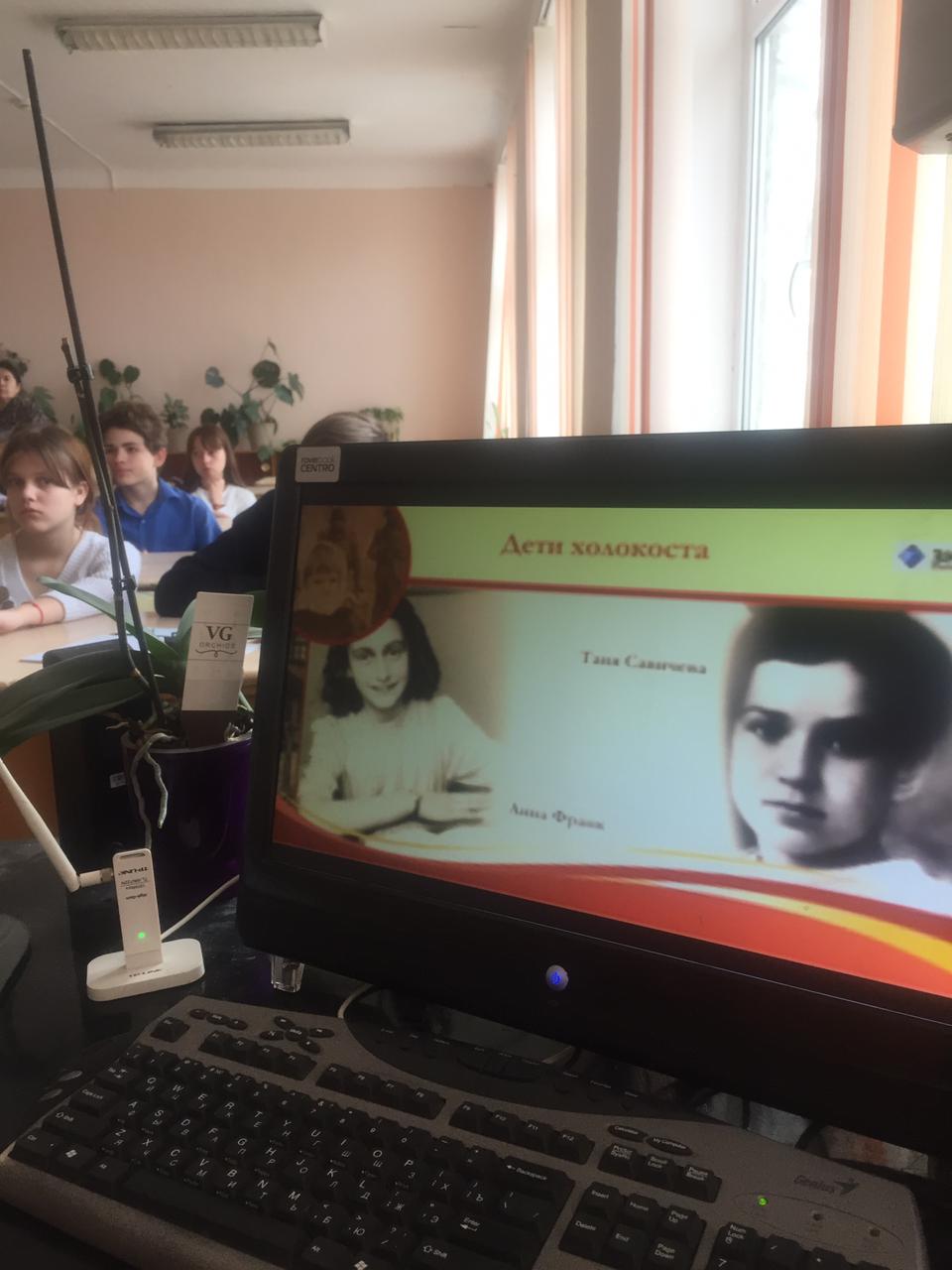 